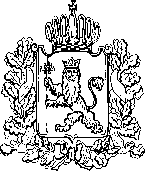 АДМИНИСТРАЦИЯ ВЛАДИМИРСКОЙ ОБЛАСТИПРАВЛЕНИЕ ДЕПАРТАМЕНТА ЦЕН И ТАРИФОВПОСТАНОВЛЕНИЕ08.12.2016	   № 43/66О внесении изменений в постановление департамента цен и тарифов администрации Владимирской областиот 19.11.2014 № 48/6 «О тарифах на тепловую энергию» В соответствии с Федеральным законом от 27.07.2010 № 190-ФЗ «О теплоснабжении», постановлением Правительства Российской Федерации от 22.10.2012 № 1075 «О ценообразовании в сфере теплоснабжения», Методическими указаниями по расчету регулируемых цен (тарифов) в сфере теплоснабжения, утвержденными приказом Федеральной службы по тарифам от 13.06.2013 № 760-э, департамент цен и тарифов администрации Владимирской области п о с т а н о в л я е т: 1. Внести изменения в постановление департамента цен и тарифов администрации Владимирской области от 19.11.2014 № 48/6 «О тарифах на тепловую энергию», изложив приложение № 1 к постановлению в следующей редакции согласно приложению. 2. Указанные в пункте 1 настоящего постановления изменения вступают в силу с 01 января 2017 года. 3. Настоящее постановление подлежит официальному опубликованию в средствах массовой информации.Заместитель председателя правлениядепартамента цен и тарифовадминистрации Владимирской области                                          М. С. НовоселоваПриложение  к постановлению департаментацен и тарифов администрацииВладимирской областиот  08.12.2016 №  43/66Тарифы на тепловую энергию (мощность), поставляемую потребителям<*> Выделяется в целях реализации пункта 6 статьи 168 Налогового кодекса Российской Федерации (часть вторая)№ п/пНаименование регулируемой организацииВид тарифаГодВода1ЗАО «Мстерскийювелир»Для потребителей, в случае отсутствия дифференциации тарифов по схеме подключения (без учета НДС)Для потребителей, в случае отсутствия дифференциации тарифов по схеме подключения (без учета НДС)Для потребителей, в случае отсутствия дифференциации тарифов по схеме подключения (без учета НДС)1ЗАО «Мстерскийювелир»одноставочный
руб./Гкал01.01.2015-30.06.20151391,391ЗАО «Мстерскийювелир»одноставочный
руб./Гкал01.07.2015-31.12.20151507,461ЗАО «Мстерскийювелир»одноставочный
руб./Гкал01.01.2016-30.06.20161507,461ЗАО «Мстерскийювелир»одноставочный
руб./Гкал01.07.2016-31.12.20161568,091ЗАО «Мстерскийювелир»одноставочный
руб./Гкал01.01.2017-30.06.20171568,091ЗАО «Мстерскийювелир»одноставочный
руб./Гкал01.07.2017-31.12.20171637,371ЗАО «Мстерскийювелир»Население (тарифы указываются с учетом НДС) *Население (тарифы указываются с учетом НДС) *Население (тарифы указываются с учетом НДС) *1ЗАО «Мстерскийювелир»одноставочный
руб./Гкал01.01.2015-30.06.20151641,841ЗАО «Мстерскийювелир»одноставочный
руб./Гкал01.07.2015-31.12.20151778,801ЗАО «Мстерскийювелир»одноставочный
руб./Гкал01.01.2016-30.06.20161778,801ЗАО «Мстерскийювелир»одноставочный
руб./Гкал01.07.2016-31.12.20161850,351ЗАО «Мстерскийювелир»одноставочный
руб./Гкал01.01.2017-30.06.20171850,351ЗАО «Мстерскийювелир»одноставочный
руб./Гкал01.07.2017-31.12.20171932,10